Republic of Niger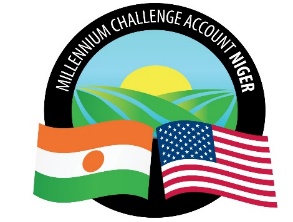 Millennium Challenge Account Niger (MCA-Niger)SPECIFIC PROCUREMENT NOTICE (SPN)The Millennium Challenge Account-Niger (MCA-Niger) has received financing from the Millennium Challenge Corporation toward the cost of the  Regional Sahel pastoral support project (PRAPS -MCA) and intends to apply part of the proceeds toward payments under the contract for Technical Assistance for the Sustainable Management of 18 Livestock Markets in the Regions of Tillabéry, Dosso, Tahoua and Maradi..MCA-Niger through its Procurement Agent, invite eligible consultants to submit bids and proposals for Technical Assistance for the Sustainable Management of 18 Livestock Markets in the Regions of Tillabéry, Dosso, Tahoua and Maradi.Bidding will be conducted through the Quality Cost Based Selection (QCBS) procedures as specified in the MCC Program Procurement Guidelines (PPG), and is open to all eligible consultants as defined in the PPG. Please note that a Pre-Proposal Conference will be held as described in the Proposal Data Sheet (“PDS”), Section II of the RFP.Proposals must be submitted electronically and in the manner indicated in point IC 17.5, of the Specific Data of the Request for Proposals (DPDP), no later than Friday, May 29, 2020, at 10 AM (local time).Late proposals will be rejected. Proposals will not be publicly opened in the presence of the bidders’ However, the minutes of the opening of technical proposal will be sent to bidders who have submitted their proposals on time.Contact Information: CountryNIGERCity LocalityNiameyProject NameRegional Project to Support Pastoralism in the SahelProcurement Title Technical Assistance for the Sustainable Management of 18 Livestock Markets in the Regions of Tillabéry, Dosso, Tahoua and Maradi.Procurement Ref. Number as per Procurement Plan DP N° CR/PRAPS/3/QCBS/0093/19Type of Procurement (goods, works or services as applicable)Consultant servicesBuyer Millennium Challenge Account-NigerPublication Date April 10 ,2020Notice Deadline May 29, 2020, at 10 AM, Niamey timeE-mail:mcanigerpa@cardno.com copy to: procurement@mcaniger.neWebsite:www.mcaniger.ne  